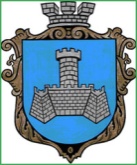 Українам. Хмільник  Вінницької областіР О З П О Р Я Д Ж Е Н НЯМІСЬКОГО ГОЛОВИвід 28 листопада 2018  р.                                                 №448–рПро проведення   позачерговогозасідання виконкому міської радиРозглянувши службові  запискиначальника  управління економічного розвитку та євроінтеграції міської ради Підвальнюка Ю.Г. від 26.11.2018 року,начальника відділу цивільного захисту оборонної роботи та взаємодії з правоохоронними органами міської ради  Коломійчука В.П. від 27.11.2018 року,відповідно до п.п.2.2.3 пункту 2.2 розділу 2 Положення про виконавчий комітет Хмільницької міської ради 7 скликання, затвердженого  рішенням 46 сесії міської ради 7 скликання від 22.12.2017р. №1270, керуючись ст. 42,59 Закону України „Про місцеве самоврядування в Україні”:Провести  позачергове засідання виконкому  міської  ради  28.11.2018 року о 10.00 год., на яке винести наступне питання:2.Загальному відділу міської ради  ( О.Д.Прокопович) довести це  розпорядження до членів виконкому міської ради та всіх зацікавлених суб’єктів.3.Контроль за виконанням цього розпорядження залишаю за собою.Міський голова                           С.Б.РедчикО.Д.ПрокоповичН.А.Буликова1Про внесення змін до плану діяльності виконавчого комітету Хмільницької міської ради з підготовки проектів регуляторних актів на 2018 рік, затвердженого рішенням виконавчого комітету Хмільницької міської ради від 15.11.2017р. № 403 (зі змінами)Про внесення змін до плану діяльності виконавчого комітету Хмільницької міської ради з підготовки проектів регуляторних актів на 2018 рік, затвердженого рішенням виконавчого комітету Хмільницької міської ради від 15.11.2017р. № 403 (зі змінами)Доповідає: Підвальнюк Юрій ГригоровичНачальник управління економічного розвитку та євроінтеграції міської ради 2Про внесення змін до рішення виконавчого комітету міської ради від 28.02.2018 року №99 «Про проведення чергових призовів на строкову військову службу громадян України у 2018 році» (зі змінами)  Про внесення змін до рішення виконавчого комітету міської ради від 28.02.2018 року №99 «Про проведення чергових призовів на строкову військову службу громадян України у 2018 році» (зі змінами)  Доповідає: Коломійчук Валерій Петрович Начальник відділу цивільного захисту оборонної роботи та взаємодії з правоохоронними органами міської ради 3Про надання дозволу КП «Хмільниккомунсервіс» на списання комунального майнаПро надання дозволу КП «Хмільниккомунсервіс» на списання комунального майнаДоповідає: Сташок Ігор Георгійович Начальник управління ЖКГ та КВ міської ради  4Про погодження розміщення будівельних матеріалів на загальноміській території в місті ХмільникуПро погодження розміщення будівельних матеріалів на загальноміській території в місті ХмільникуДоповідає: Сташок Ігор Георгійович   Начальник управління ЖКГ та КВ міської ради                      